Планируемая дата рассмотрения на заседании Совета депутатов 17 декабря 2019 года в 17.00 по адресу: ул. Флотская, д.1Место установки ограждающего устройства на придомовой территориимногоквартирного дома в муниципальном округе Левобережный по адресу:ул. Смольная, д. 65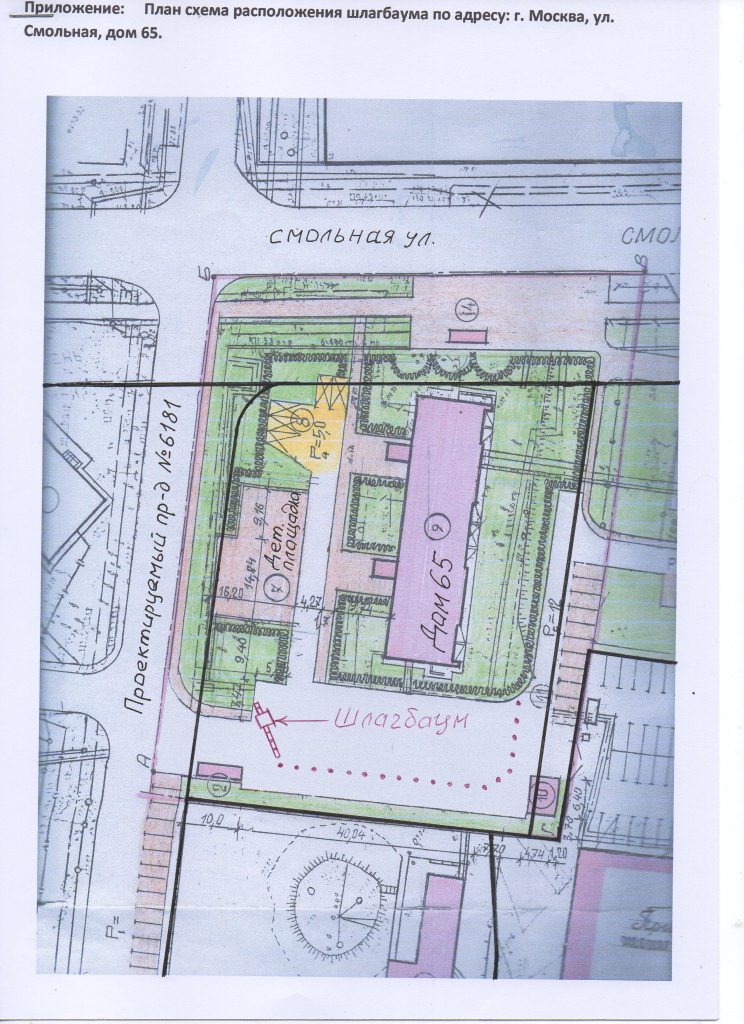 